Construction Meeting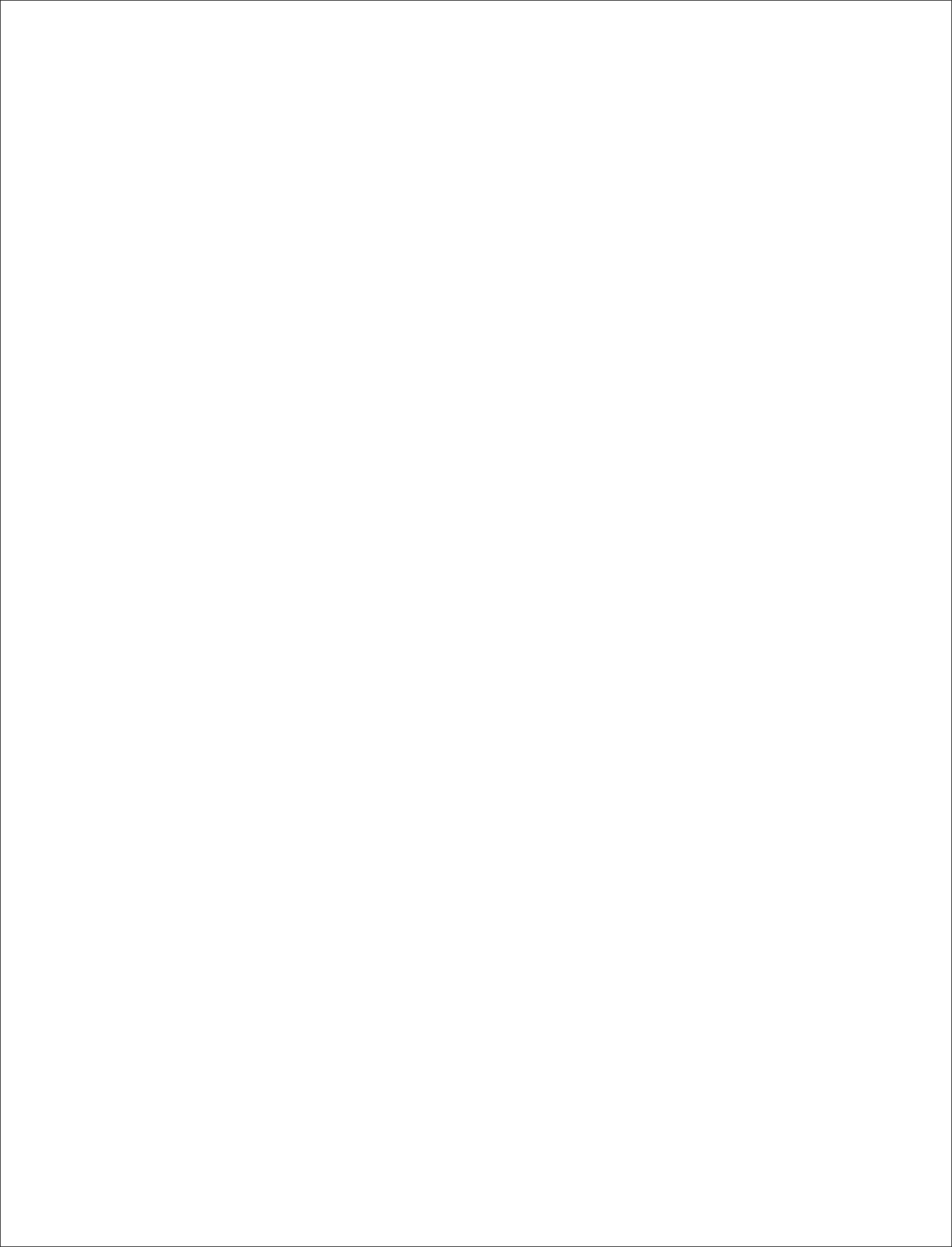 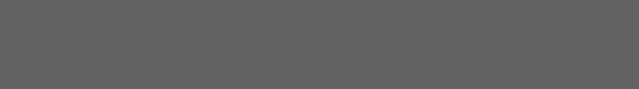 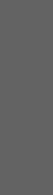 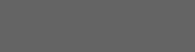 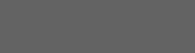 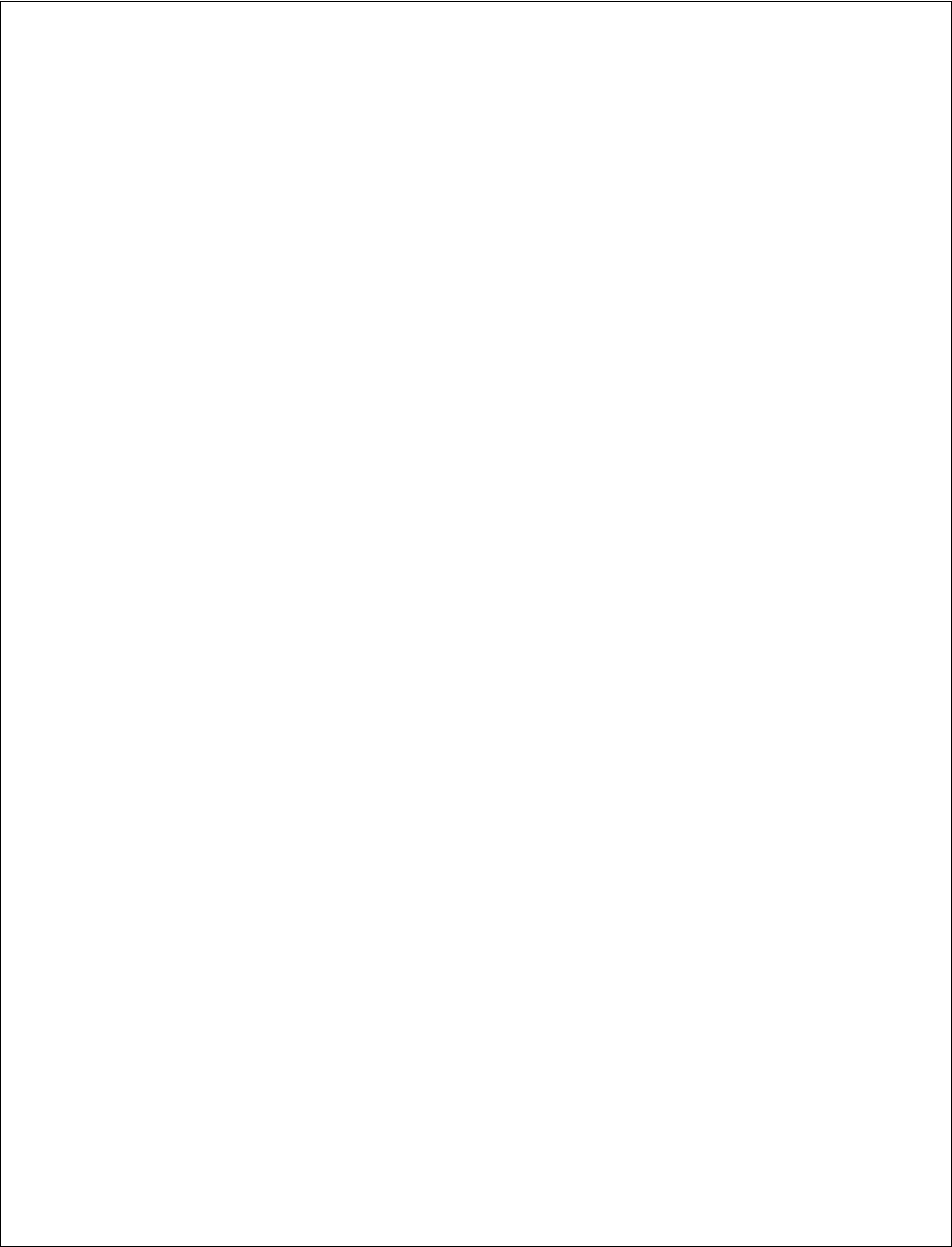 MEETING DETAILSMeeting Leader/Organizer:  	Date:		 Time:		 Location:  		Street Address:  	City:  	State:	Zip:  	URL or Dial-In Number (if any):  	OPENING.UNDERSTANDING THE CONTRACT.REVIEW PLAN(S).QUALITY CONTROL & RESPONSIBILITIES.CHAIN OF COMMAND.Q&A ROUND.VII. CONCLUSION.Approved by:	Print Name:  	Copyright©meetingminutestemplate.net